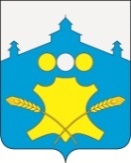 РАСПОРЯЖЕНИЕПредседателя Совета депутатовБольшемурашкинского муниципального округаНижегородской области       26.01.2023 г.                                                                                               № 06	Об утверждении номенклатуры дел	Совета депутатов Большемурашкинского    муниципального округа Нижегородской области	В целях обеспечения учета, хранения, а также систематизации документооборота Совета депутатов Большемурашкинского муниципального округа Нижегородской области, в соответствии с Федеральными законами от 22.10.2004 №125-ФЗ «Об архивном деле РФ», от 06.10.2003 №131-ФЗ «Об общих принципах местного самоуправления», Приказом Росархива от 20.12.2019 № 236 "Об утверждении Перечня типовых управленческих архивных документов, образующихся в процессе деятельности государственных органов, органов местного самоуправления и организаций, с указанием сроков их хранения":1. Утвердить номенклатуру дел Совета депутатов Большемурашкинского муниципального округа Нижегородской области на 2023 год согласно приложению к настоящему распоряжению.2. Начальнику отдела Совета депутатов Фитюковой Л.Ю. обеспечить формирование дел в соответствии с утвержденной номенклатурой дел.	Председатель Совета депутатов             С.И. БобровскихПриложениек распоряжению председателя Совета депутатовБольшемурашкинского муниципального округаНижегородской областиот 26.01.20232022 г. № 06НОМЕНКЛАТУРА ДЕЛ Совета депутатов Большемурашкинского муниципального округаНижегородской области на 2023 годСтруктура номенклатуры дел:Список сокращенных слов:ДМН – до минования надобностиДЗМ – до замены новымиЭПК – экспертно-проверочная комиссияПримечание:При установлении сроков хранения документов использованы:перечень типовых архивных документов, образующихся в процессе деятельности государственных органов, органов местного самоуправления и организаций с указанием сроков хранения, утвержденный приказом Росархива от 20.12.2019 № 236 (далее – ТП 2019);- Срок хранения "Постоянно" означает, что указанные документы, образовавшиеся в деятельности источников комплектования муниципальных архивов, подлежат передаче на постоянное хранение в эти архивы после истечения сроков их временного хранения в организациях. Срок хранения указанных документов в организациях, не являющиеся источниками комплектования муниципальных архивов, не может быть менее десяти лет (приказ Росархива от 20.12.2019 № 236).- Срок хранения "До ликвидации организации" означает, что указанные документы хранятся в организации до ее ликвидации, независимо от того, является или не является эта организация источником комплектования государственного или муниципального архива. При ликвидации организации эти документы подлежат экспертизе ценности и возможному включению в состав Архивного фонда Российской Федерации.- Срок хранения "До минования надобности" не может быть менее одного года.- Срок хранения с отметкой "ЭПК" означает, что указанные документы после истечения установленного срока их хранения могут быть отобраны на постоянное хранение.ЭПК - Экспертно-проверочная комиссия организации.- Срок хранения 50/75 лет означает, что указанные документы, законченные делопроизводством до 1 января 2003 года, хранятся 75 лет; законченные делопроизводством после 1 января 2003 года, хранятся 50 лет. Указанные документы, образовавшиеся в процессе деятельности источников комплектования муниципальных архивов архивными документами, подлежат экспертизе ценности по истечении установленных сроков хранения. (ч. 2 ст. 22.1 Федерального закона от 22.10.2004 № 125-ФЗ).Совет депутатов                                                                                    УТВЕРЖДАЮБольшемурашкинского муниципального округа        председатель Совета депутатов  Нижегородской области                                               ____________ С.И. Бобровских                                                                          Номенклатура дел на 2023 годНоменклатуру составил:Начальник отдела Совета депутатов                                       Л.Ю. Фитюкова26.12.2022г.СОГЛАСОВАНО:Протокол ЭК Совета депутатов Большемурашкинского муниципального округа                                        от 26.12.2022 годаСОГЛАСОВАНО:Начальник сектора по архивным деламУправления делами администрацииБольшемурашкинского муниципального округа                                     Т.Ф.Кокурина	от 27.12.2022  годИТОГОВАЯ ЗАПИСЬо категориях и количестве дел, заведенных в 2023 годув Совете депутатов Большемурашкинского муниципального округаНижегородской области№№п/пИндекс делаНаименование структурного подразделенияНомер страница101Руководство1-2202Кадры2303Архив3ИндексделаЗаголовки делаКоличестводелСрок храненияПримечание12345 Руководство Руководство Руководство Руководство Руководство01-01Устав муниципального округа, МПА о внесении изменений и дополнений в уставПостоянноСт. 4а01-02Списки депутатов представительного органа МСУПостоянноСт.462а01-03Протоколы заседаний, решения Совета депутатов Постоянно Ст. 18а 01-04Протоколы заседаний постоянной комиссии по экономике и финансамПостоянноСт.18а 01-05Протоколы заседаний постоянной комиссии по социальной сфереПостоянноСт.18а01-06Протоколы заседаний постоянной комиссии по производственной сфере, агропромышленному комплексу и потребительскому рынкуПостоянноСт.18а01-07Протоколы заседаний постоянной комиссии по местному самоуправлениюПостоянноСт.18а01-08Распоряжения председателя Совета депутатов 50 летст.434а01-09Положение о Совете депутатовПостоянноСт. 8а01-10Должностные инструкции50/75 летСт.44301-11Протоколы публичных слушаний Совета депутатовПостоянноСт.18а01-12Постановления председателя Совета депутатов ПостоянноСт.19а01-13Протоколы заседания комиссии по присвоению Почетного звания «Почетный гражданин Большемурашкинского муниципального округа Нижегородской области»ПостоянноСт.5011234502. Кадры02. Кадры02. Кадры02. Кадры02. Кадры02-01Личные дела 50/75 летСт.44502-02Трудовые книжкиДВСт.449 не востребованные 50/75 лет 02-03Годовой план работы Совета депутатовПостоянност.19802-04График предоставления отпусков3годаСт.45302-05Штатное расписание ПостоянноСт.40а02-06Журнал учета исходящих документов5летст.182г02-07Журнал учета входящих документов 5летст.182е02-08Журнал учета принятых постановлений председателя Совета депутатовПостоянност.182а02-09Журнал учета перечня, принятых решений Совета депутатовПостоянност.182а02-10Журнал учета входящих документов от населения5 летСт. 182е02-11Журнал учета распоряжений председателя Совета депутатов50/75 летст.182б02-12Переписка с областными и районными организациями(входящая корреспонденция)5 лет ЭПКст.7002-13Переписка с областными и районными организациями(исходящая корреспонденция)5 лет ЭПКст.7002-14Обращения граждан и документы поих рассмотрению (заявления, письма)5 лет ЭПК ст.15402-15Заявления по кадровым вопросам, невошедшие в состав личных дел5 лет, ст. 434 б, г03. Архив03. Архив03. Архив03. Архив03. Архив03-01Номенклатура делПостоянноСт.15703-02Положение об архиве ПостоянноСт.3303-03Положение  экспертной комиссииПостоянноСт.3303-04Протоколы заседаний экспертной комиссии и документы к нимПостоянноСт.18д1234503-05Дело фонда (исторические и тематические  справки, акты проверки наличия и состояния дел, приема и передачи документов и др.)ПостоянноСт.170Передаются при ликвидации в муниципальный архив03-06Описи дел постоянного хранения ПостоянноСт.172а03-07Описи дел по личному составу50/75 летСт.172б03-08Инструкции, методические рекомендации по вопросам архивного дела1 год8бПо срокам храненияВсегоВ том числеВ том числеПо срокам храненияВсегопереходящихС отметкой ЭПК1234ПостоянногоВременного (свыше 10 лет)Временного (до 10 лет включительно)Итого